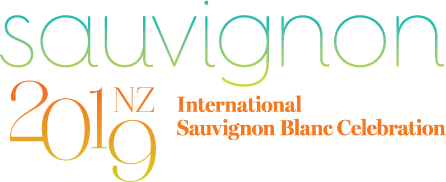 Pursuit TastingWEDNESDAY 30 JANUARY

AlternativeAllan Scott Josh Scott Pet-Nat Marlborough 2018 Alc 14%Barker’s Marque Vineyards The Loop 2018 RS 3g/l Alc 12.5%Barker’s Marque Vineyards Three Brooms 2018 RS 3g/l Alc 13.5%Brancott Estate Letter Series “B” Marlborough 2018 RS 4.3g/l Alc 13.5%Craggy Range Te Muna Road Vineyard Martinborough 2018 Alc 12.5%Forrest Estate The Doctors’ Marlborough 2018 Alc 9.5%Forrest Wairau Valley, Marlborough 2018 Alc 12.5%Fromm Marlborough 2018 Alc 13.5%Huia Marlborough 2018 Alc 13%Hunters Offshoot Marlborough 2018 Alc 11%Indevin Tesco Finest Barrel Reserve 2018Loveblock Orange Awatere Valley, Marlborough 2018 Alc 12%Martinborough Vineyard Home Block Martinborough 2018 Alc 12%Old Coach Road Lighter Nelson 2018 RS 3.7g/l Alc 10.5%Palliser Estate Martinborough 2018 Alc 12.5%Palliser Estate Carbonic Macerated Martinborough 2018 Alc 12.4%Rimapere Rapaura Road, Marlborough 2018 Alc 13%Stoneleigh Rapaura Series Marlborough 2018 RS 4.1g/l Alc 13%Stoneleigh Wild Valley Marlborough 2018 RS 3.9g/l Alc 13%Te Mata Estate Cape Crest Hawke’s Bay 2018 Alc 13%Villa Maria Platinum Marlborough 2018Allan Scott Family Winemakers Generations Marlborough 2017 RS 0.8g/l Alc 13%Ara Resolute Marlborough 2017 Alc 13%Astrolabe Kekerengu Coast, Marlborough 2017 Alc 13%Astrolabe Taihoa Vineyard Kekerengu Coast, Marlborough 2017 Alc 13.5%Catalina Sounds ‘Sound of White’ Waihopai Valley, Marlborough 2017 Alc 12.5%Churton Best End Marlborough 2017 Alc 13.5%Diemersdal Wildhorse Show Durbanville, South Africa 2017Diemersdal MM Louw Durbanville, South Africa 2017Framingham F-Series Wairau Valley, Marlborough 2017 Alc 13.5%Hunters Kaho Roa Marlborough 2017 RS 2.42g/l Alc 13%Indevin V17 Honorary Barrel Reserve Marlborough 2017Loveblock Awatere Valley, Marlborough 2017 Alc 12.5%Nautilus Estate The Paper Wairau Valley, Marlborough 2017 Alc 13.5%Rimapere Rapaura Road, Marlborough 2017 Alc 13%Sacred Hill Reserve Marlborough 2017 Alc 12.5%te Pā Oke Lower Wairau Valley, Marlborough 2017 Alc 13%Zephyr MKIII Lower Wairau Valley, Marlborough 2017 Alc 13%Amisfield Fumé Blanc Pisa, Central Otago 2016 Alc 13%Aotea by the Seifried Family Nelson 2016 RS 3.8g/l Alc 13%Auntsfield South Oaks Barrel Fermented Southern Valleys, Marlborough 2016 Alc 14%Blind River TeKau Marlborough 2016 Alc 13.5%Brancott Estate Dror Reflection Sauvignon Gris Marlborough 2016 RS 4.2g/l Alc 14.7%Catalina Sounds ‘Sound of White’ Waihopai Valley, Marlborough 2016 Alc 13%Clos Henri Single Vineyard Stones Marlborough 2016 RS 1g/l Alc 13.5%Clos Henri Single Vineyard Clay Marlborough 2016 RS 1g/l Alc 13.5%Craggy Range Te Muna Road Vineyard Martinborough 2016 Alc 12.5%Favia Arietta White Wine on the White Keys Napa Valley 2016 Alc 14.2%Greywacke Wild Marlborough 2016 Alc 14%Hans Herzog ‘Sur Lie’ Marlborough 2016 Alc 14%Hans Herzog ‘Grande Duchesse’ Marlborough 2016 Alc 14%Jules Taylor OTQ Single Vineyard Lower Wairau Valley, Marlborough 2016 Alc 14%Kim Crawford Empirical Marlborough 2016 Alc 13%Lawson’s Dry Hills Reserve Marlborough 2016 Alc 13%Mahi Boundary Farm Southern Valleys, Marlborough 2016 Alc 14.5%Mount Riley 17 Valley Southern Valleys, Marlborough 2016 Alc 13.5%te Pā Oke Lower Wairau Valley, Marlborough 2016 Alc 13%Tohu Mugwi Reserve Marlborough 2016 Alc 12.5%Two Rivers Altitude Marlborough 2016 RS 2g/l Alc 13%Whitehaven Hidden Barrel Marlborough 2016 Alc 13.5%Yealands Estate Winemaker’s Reserve Marlborough 2016 Alc 13.5%Yealands The Crossings Wild Marlborough 2016 Alc 13.5%AgedAuntsfield South Oaks Barrel Fermented Southern Valleys, Marlborough 2015 Alc 14%Barker’s Marque Vineyards Three Brooms Marlborough 2015 RS 2g/l Alc 13%Brancott Estate Chosen Rows Marlborough 2015 RS 2.5g/l Alc 13.5%Churton Best End Marlborough 2015 Alc 13.5%Clos Marguerite Awatere Valley, Marlborough 2015 Alc 13.5%Cloudy Bay Te Koko Marlborough 2015 RS 2.5g/l Alc 14%Dog Point Section 94 Southern Valleys, Marlborough 2015 Alc 13.5%Framingham F Series Wairau Valley, Marlborough 2015 Alc 13.5%Jackson Estate Grey Ghost Barrique Fermented Marlborough 2015 RS 3.5g/l Alc 13.7%Mahi The Alias Wairau Valley, Marlborough 2015 Alc 14%Mud House Single Vineyard Woolshed Upper Wairau Valley, Marlborough 2015 Alc 13%Pegasus Bay Waipara, North Canterbury 2015 Alc 13.5%Saint Clair Barrique Marlborough 2015 Alc 12%Seresin Estate Marama Barrel Fermented Marlborough 2015 RS 2.9g/l Alc 14%Spy Valley ENVOY Johnson Vineyard Waihopai Valley, Marlborough 2015 RS 2.9g/l Alc 13.5%Staete Landt ‘Annabel’ Rapaura, Marlborough 2015 Alc 13%Stoneleigh Rapaura Series Marlborough 2015 RS 5.1g/l Alc 13.5%Te Whare Ra SV5182 Renwick - Southern Clays, Marlborough 2015 Alc 13%Villa Maria R&D Marlborough 2015 Alc 12.5%Clos Henri Marlborough 2014 RS 1g/l Alc 13.5%Cloudy Bay Te Koko Marlborough 2014 Alc 13.5%Craggy Range Te Muna Road Vineyard Martinborough 2014 Alc 12.5%Folium Vineyard Reserve Brancott Valley, Marlborough 2014 RS 1g/l Alc 13.5%Giesen The August Wairau Valley, Marlborough 2014 Alc 13.5%Giesen The Fuder Matthews Lane Wairau Valley, Marlborough 2014 Alc 14%Huia Marlborough 2014 Alc 13%Jackson Estate Grey Ghost Barrique Fermented Marlborough 2014 RS 1.9g/l Alc 13.1%Jules Taylor OTQ Single Vineyard Lower Wairau Valley, Marlborough 2014 Alc 14%Rock Ferry The Corners Vineyard Rapaura, Marlborough 2014 Alc 13.5%Staete Landt ‘Duchess’ Rapaura, Marlborough 2014 Alc 13.5%Auntsfield South Oaks Barrel Fermented Southern Valleys, Marlborough 2013 Alc 14%Folium Vineyard Reserve Brancott Valley, Marlborough 2013 RS 2g/l Alc 14%Greywacke Wild Marlborough 2013 Alc 14%Mahi Boundary Farm Southern Valleys, Marlborough 2013 Alc 13.5%Marisco Craft Series Pride and Glory Waihopai Valley, Marlborough 2013 Alc 13%Rock Ferry The Corners Vineyard Marlborough 2013 Alc 14%Astrolabe Taihoa Vineyard Kekerengu Coast, Marlborough 2012 Alc 13.5%Jackson Estate Grey Ghost Barrique Fermented Marlborough 2012 Alc 12.5%Lawson’s Dry Hills Reserve Marlborough 2012 Alc 13%Mount Riley 17 Valley Wairau Valley, Marlborough 2012 Alc 13.5%Folium Vineyard Reserve Brancott Valley, Marlborough 2011 RS 1g/l Alc 14%Huia Marlborough 2011 Alc 13%Marisco The Craft Series Pride and Glory Waihopai Valley, Marlborough 2011 RS 1.1g/l Alc 13%Spy Valley Envoy Marlborough 2011 RS 2.7g/l Alc 13.5%Forrest Marlborough 2010 Alc 13%Greywacke Wild Marlborough 2010 Alc 14%Dog Point Section 94 Southern Valleys, Marlborough 2009 Alc 13.5%Spy Valley Envoy Marlborough 2009 RS 2.9g/l Alc 14%Allan Scott Family Winemakers Millstone Organic Marlborough 2008 Alc 12.5%Clos Marguerite Awatere Valley, Marlborough 2008 Alc 13.5%Dog Point Section 94 Southern Valleys, Marlborough 2008 Alc 14%Pegasus Bay Waipara, North Canterbury 2008 Alc 13.5%Winkler-Hermaden Austria 1999Late HarvestSaint Clair Reserve Noble Marlborough 2018 RS 167g/l Alc 12.5%Mount Riley ‘Captain’s Mistress’ Late Harvest Southern Valleys, Marlborough 2017 RS 165g/l Alc 10%te Pā Noble Awatere Valley, Marlborough 2017 RS 150g/l Alc 10%Amisfield Noble Pisa, Central Otago 2016 RS 122g/l Alc 14%Jules Taylor Wines Late Harvest Lower Wairau Valley, Marlborough 2015 RS 168g/l Alc 13%Hunters Late Harvest Marlborough 2014 RS 159.6g/l Alc 11%Pegasus Bay Finale Noble Waipara, North Canterbury 2014 RS 168 g/l Alc 14.5%Marisco Kings Series “A Sticky End” Waihopai Valley, Marlborough 2012 RS 145g/l Alc 13%